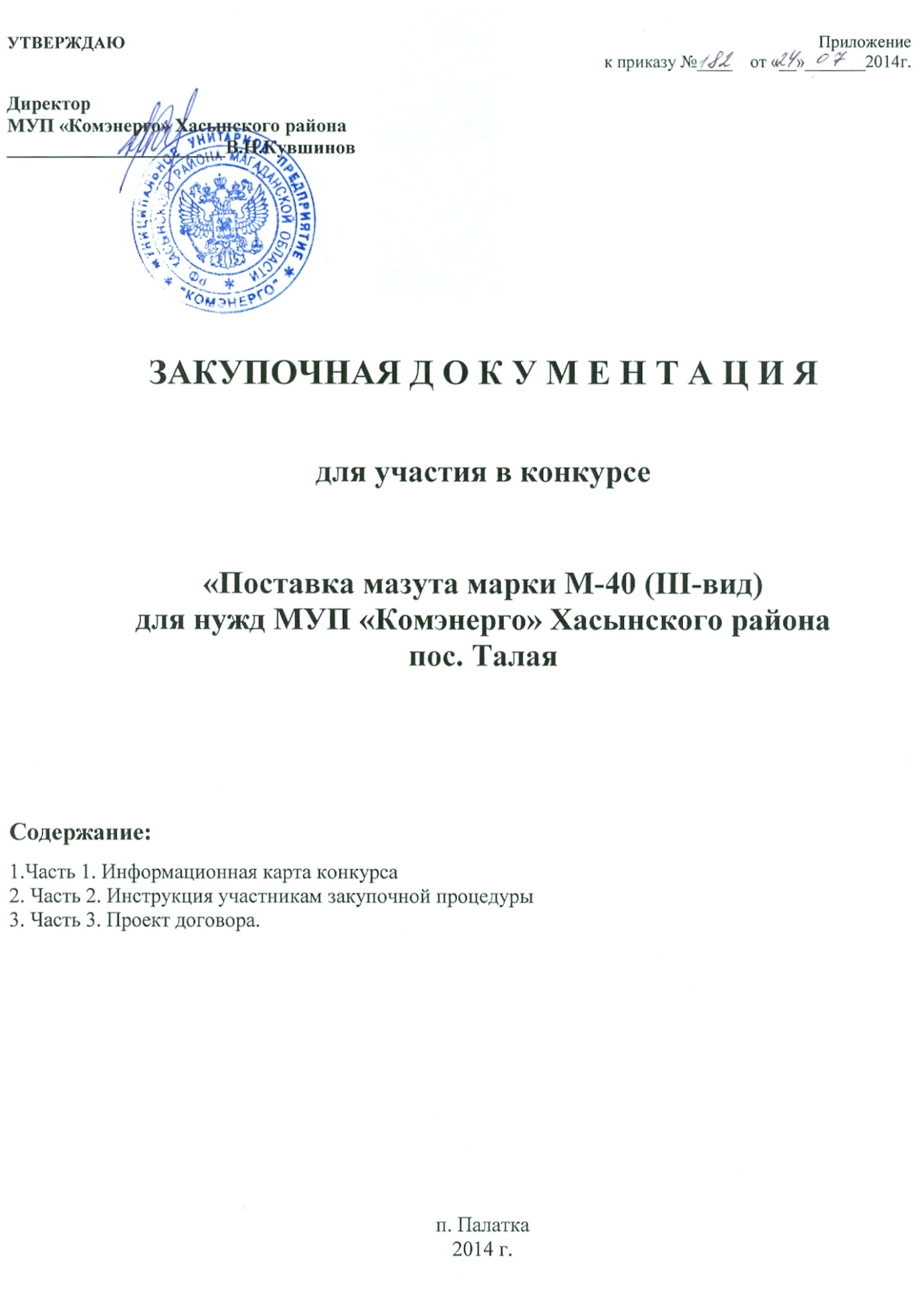 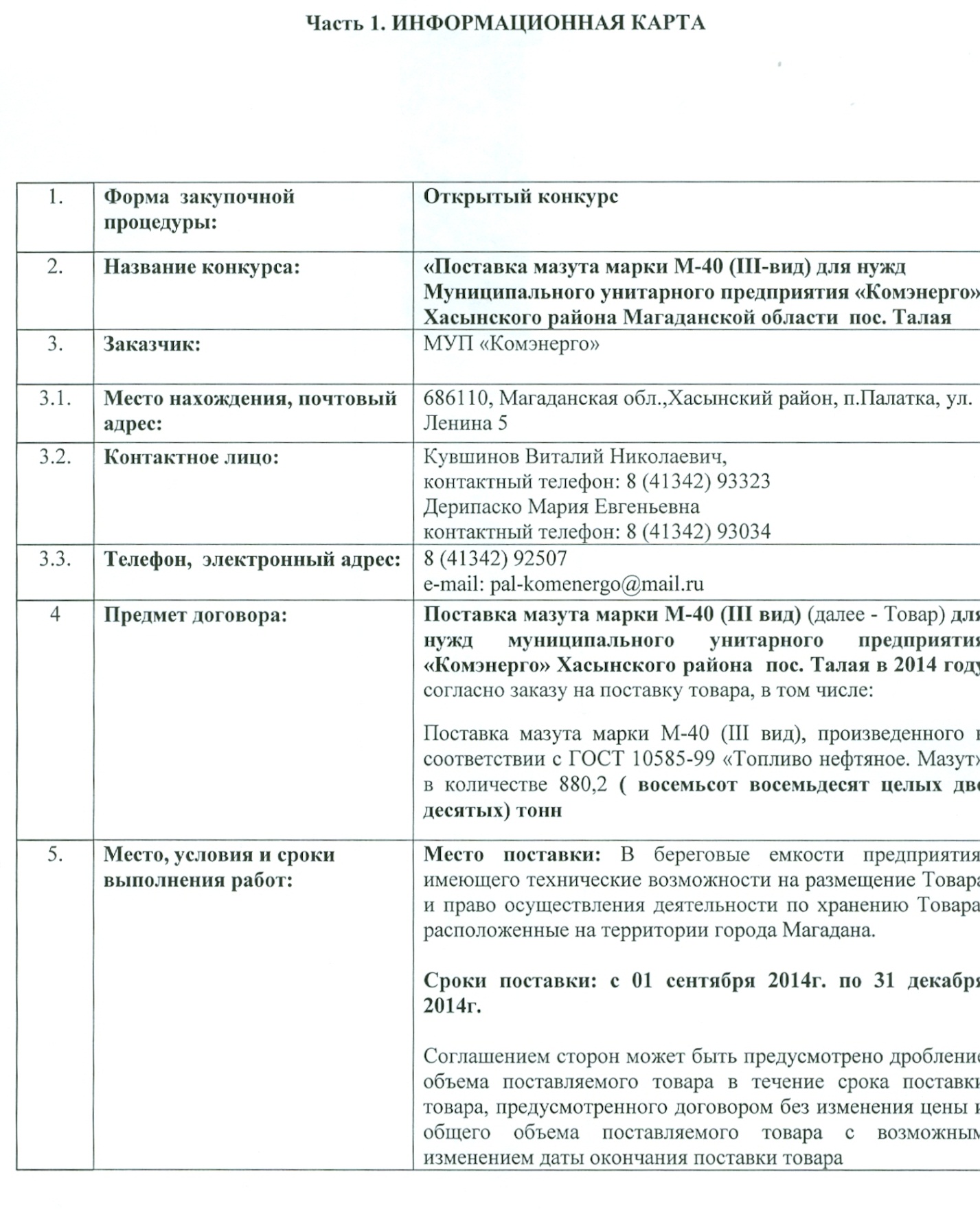 ,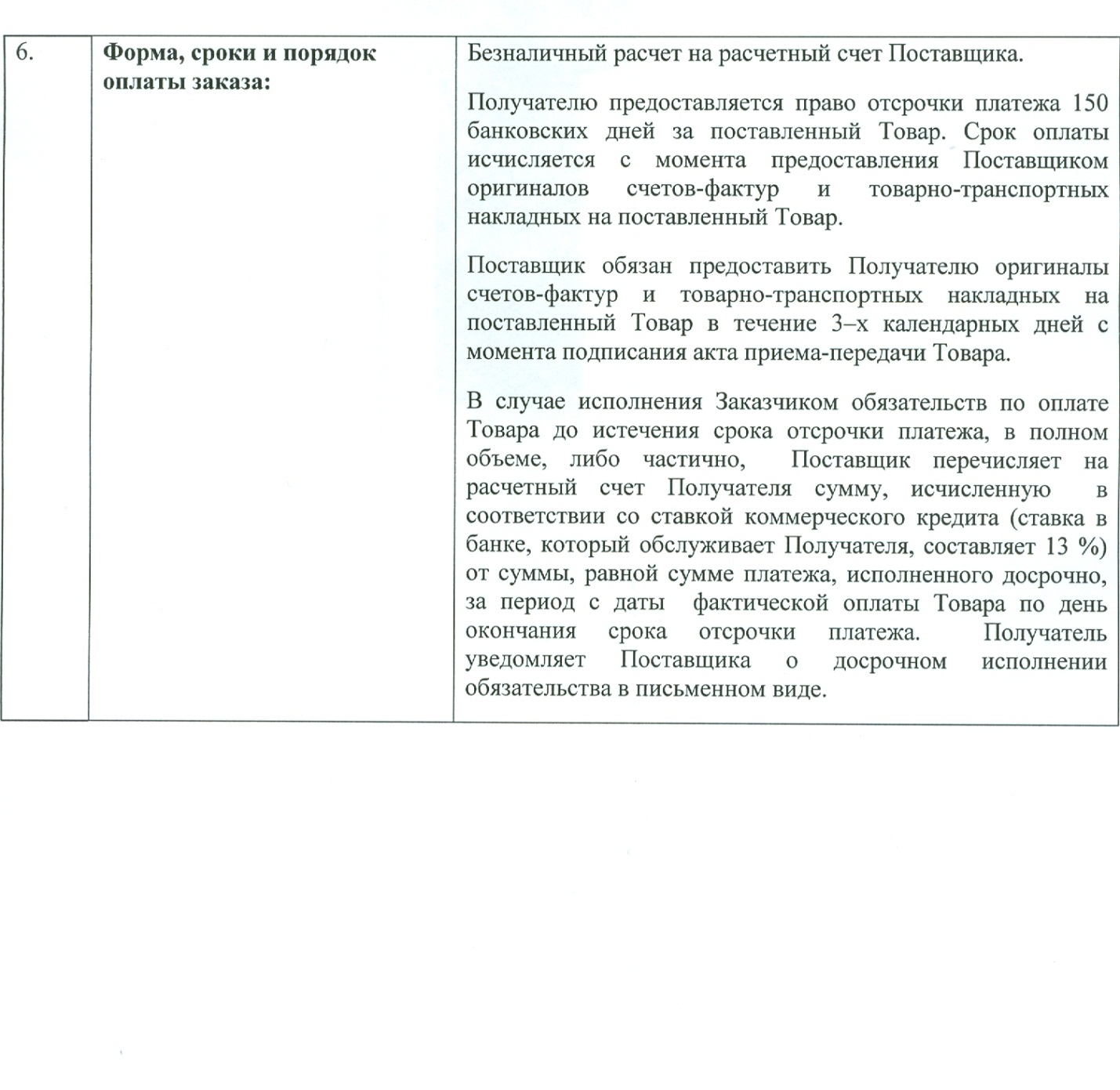 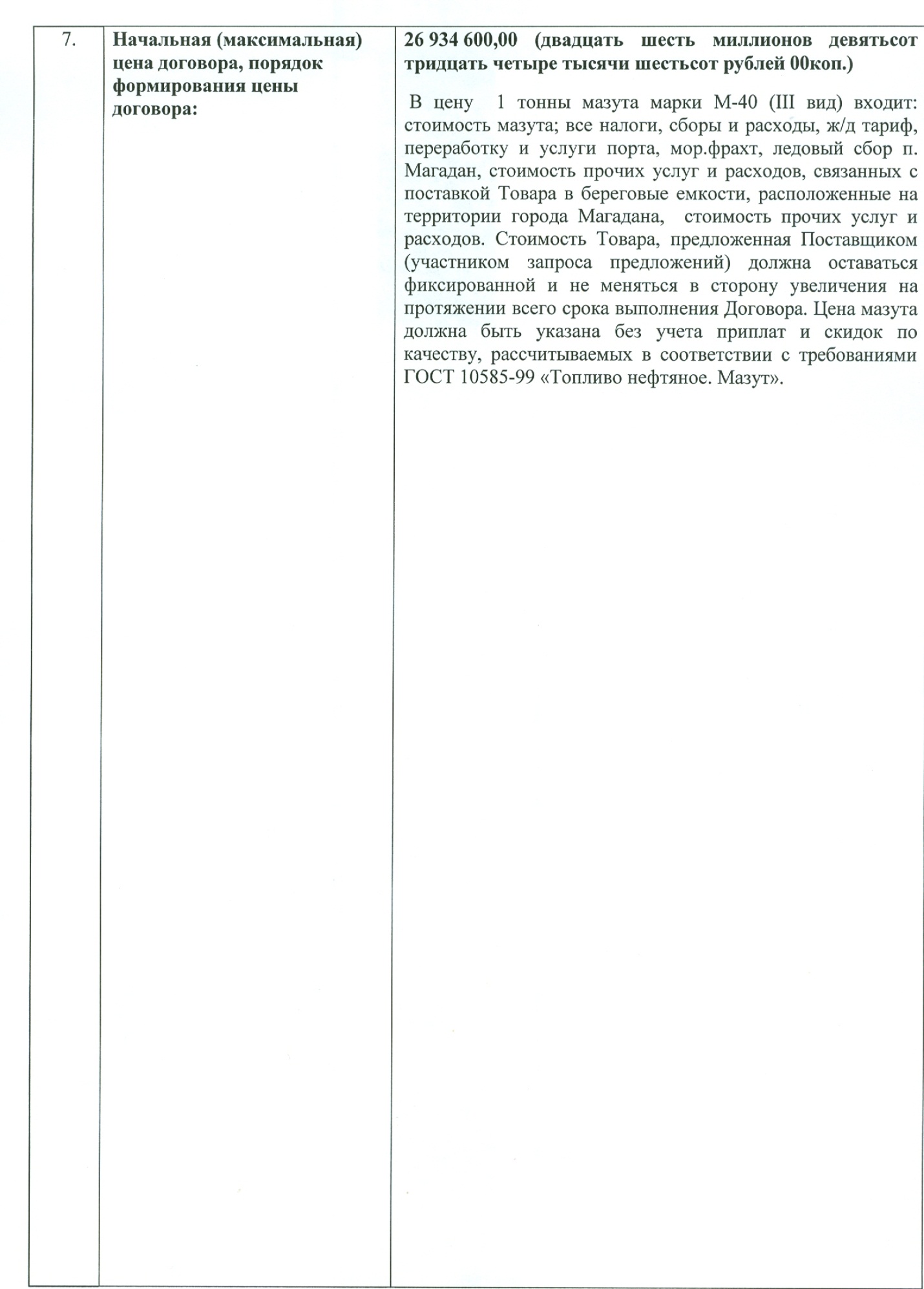 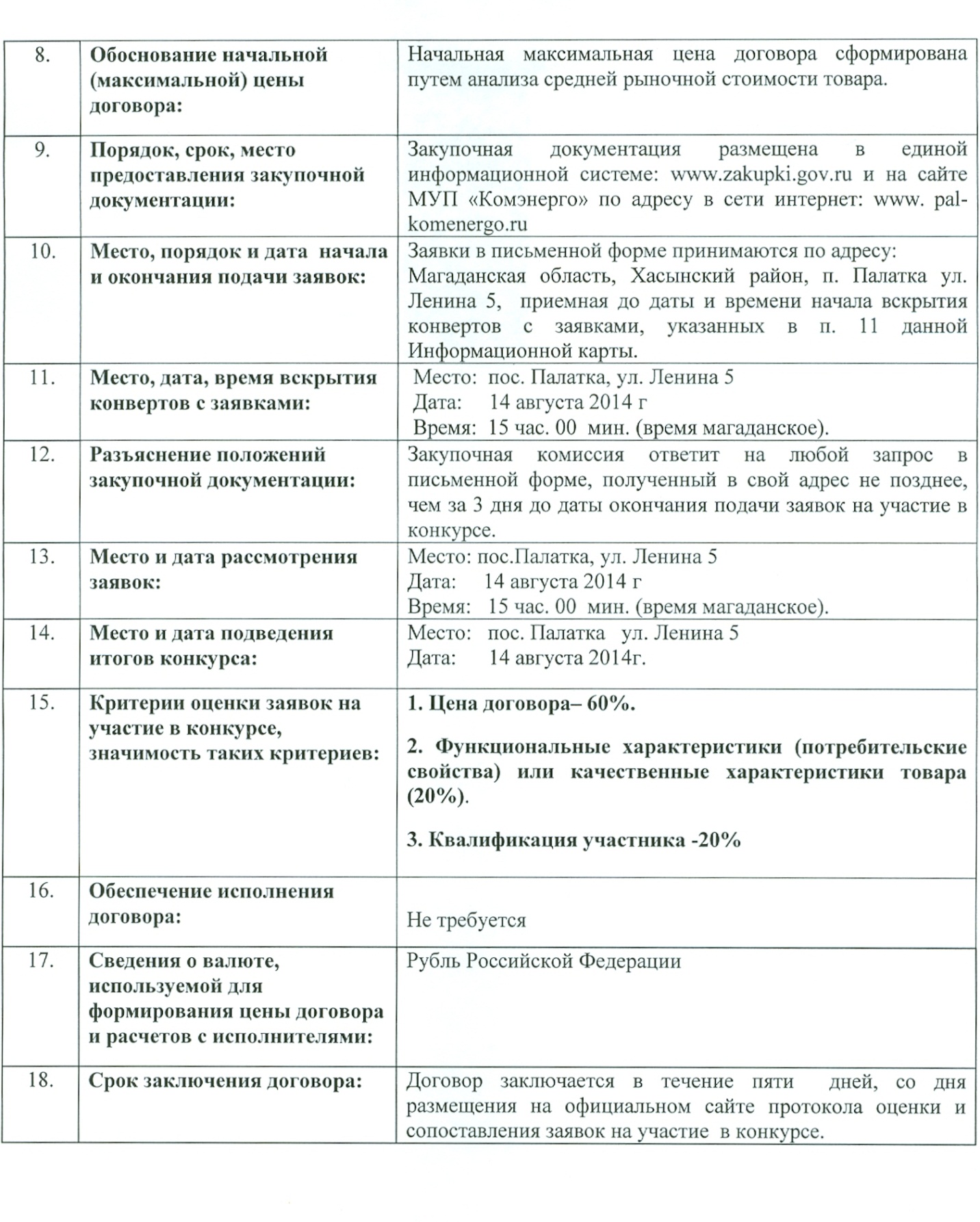 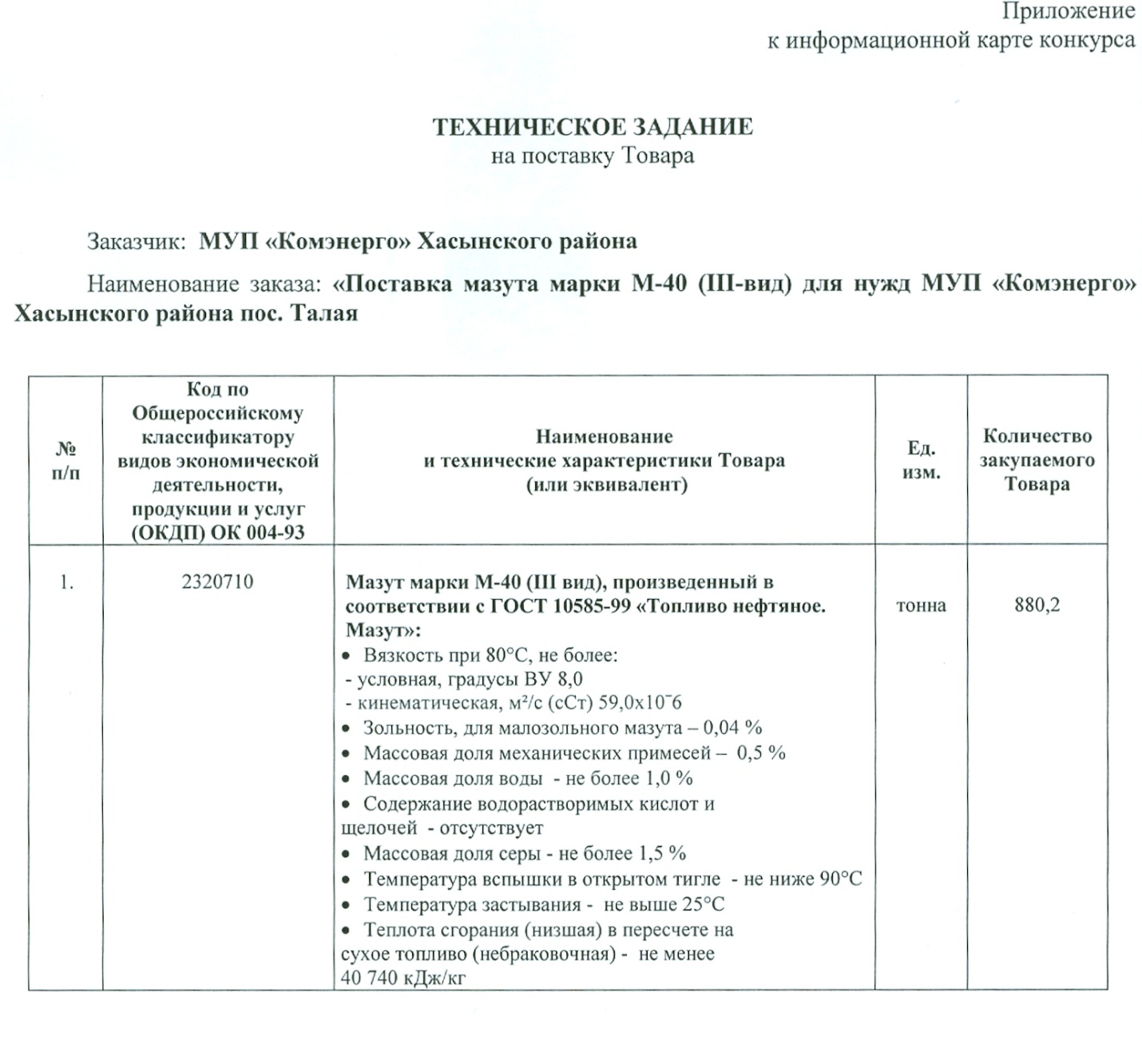 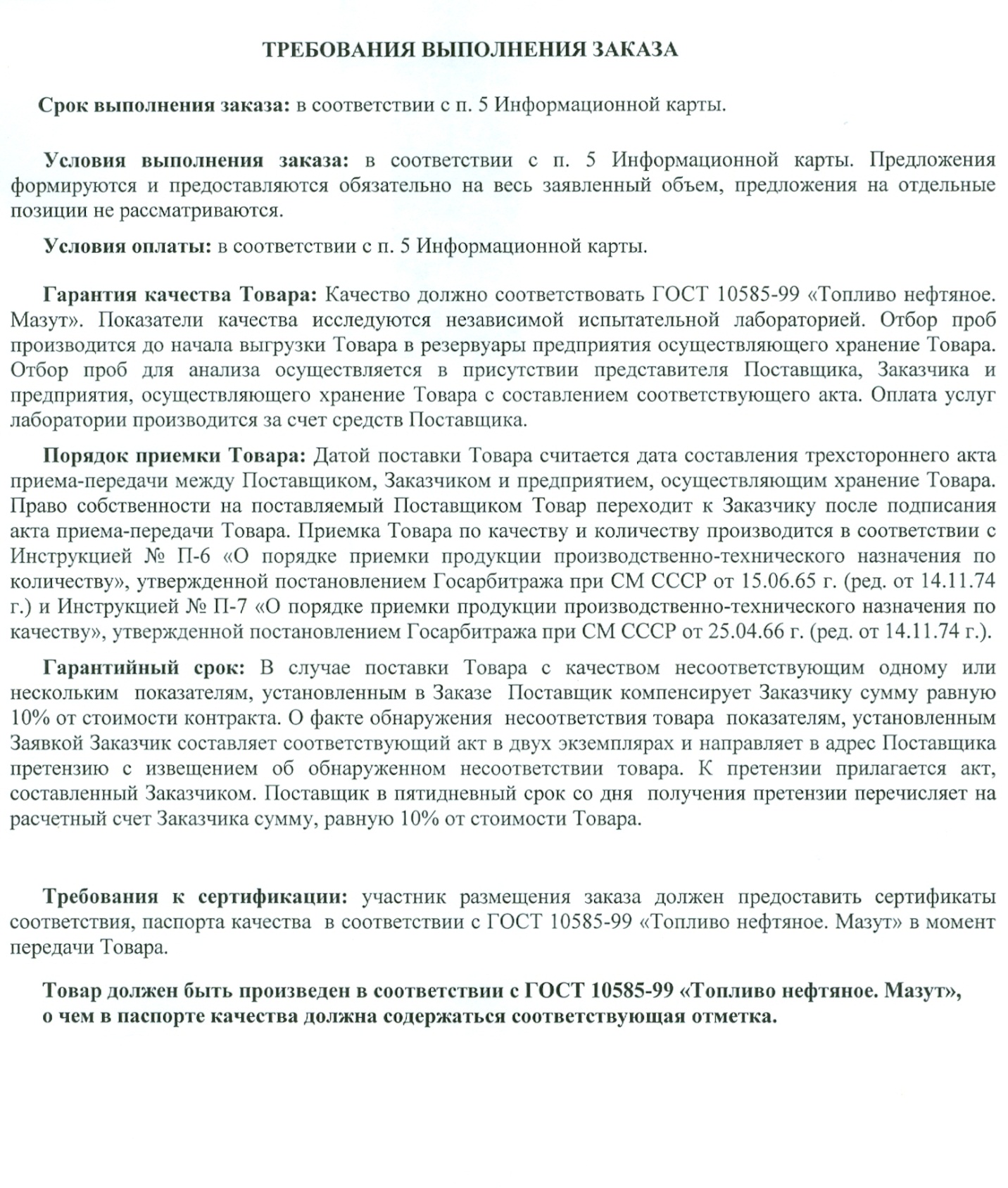 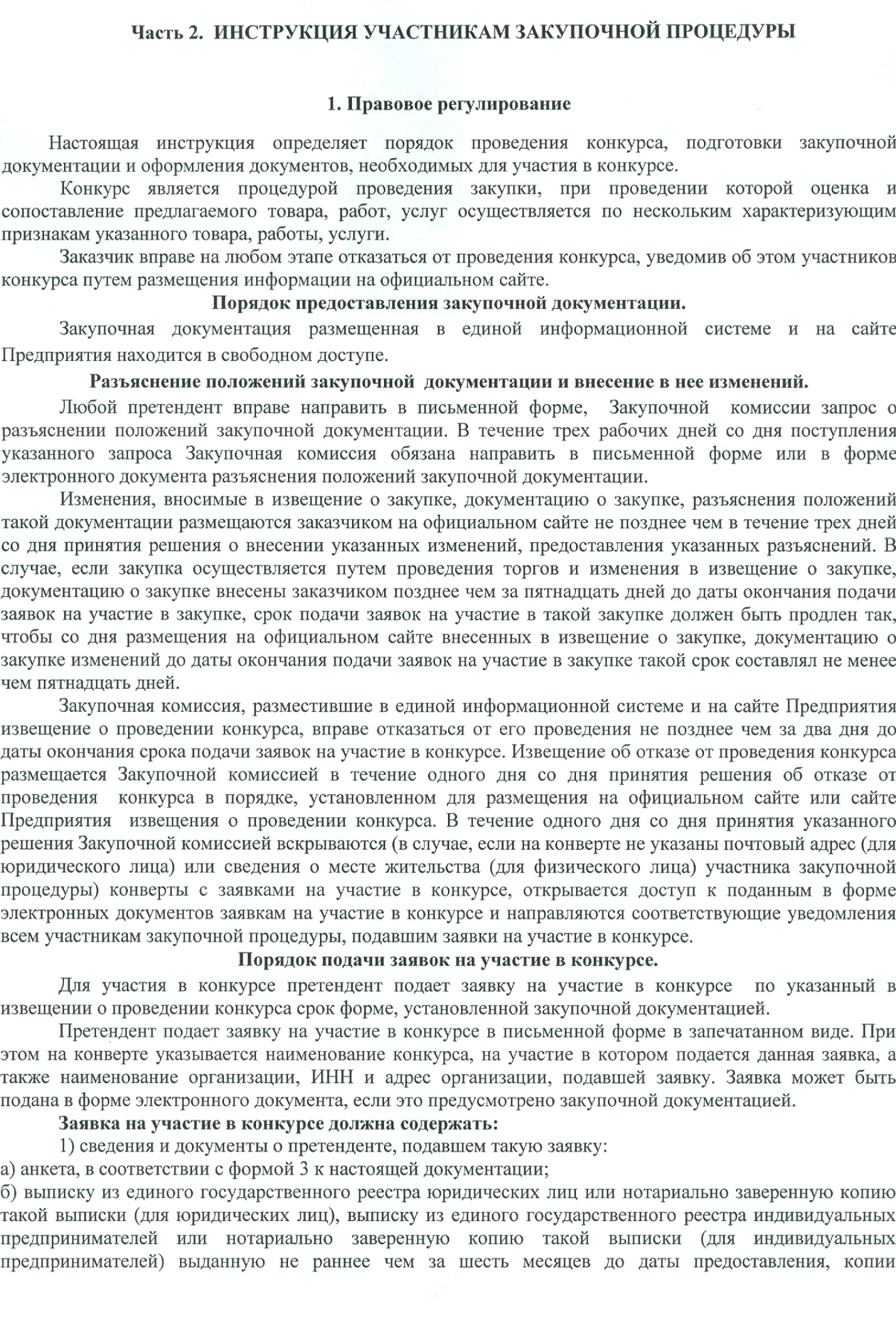 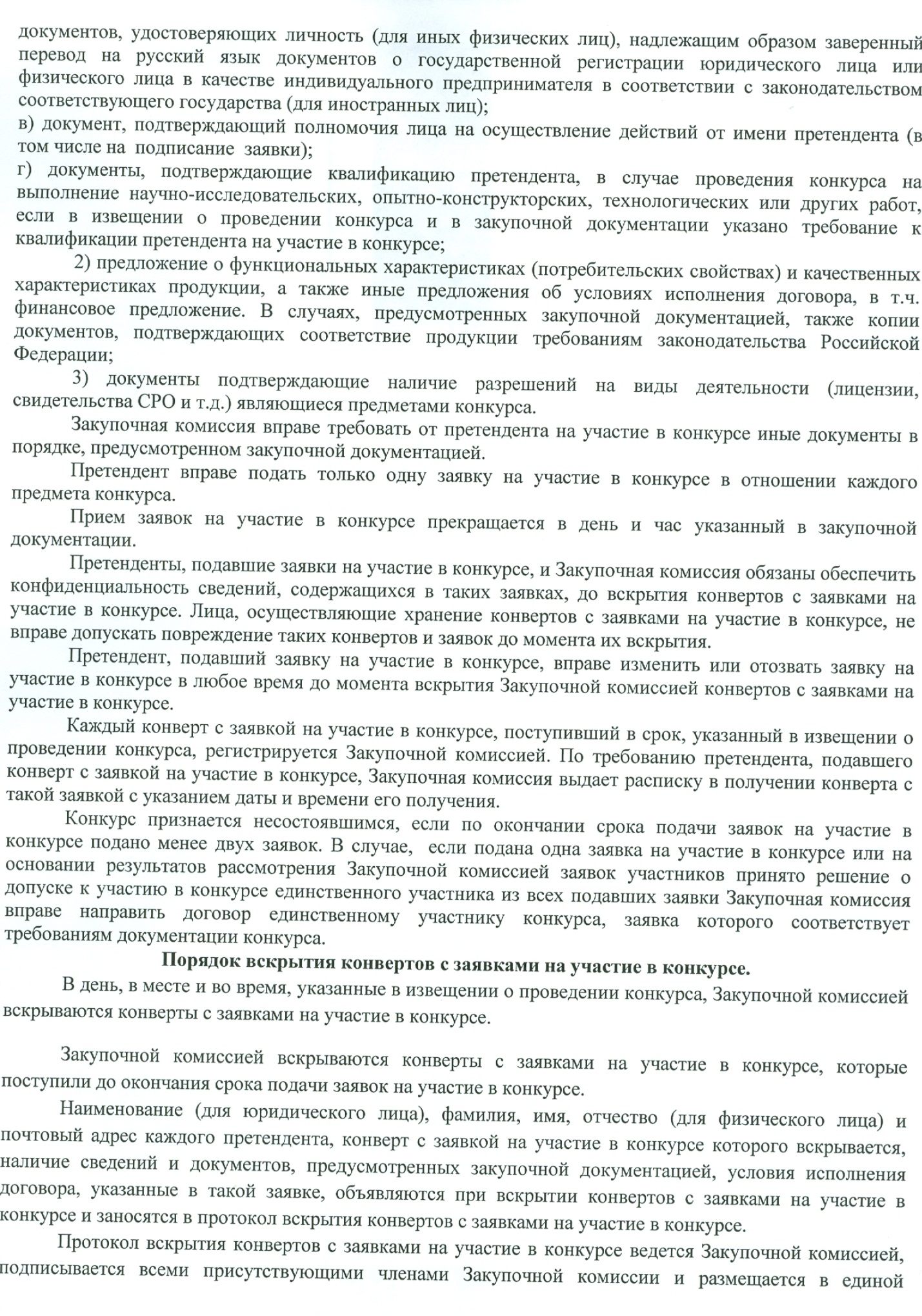 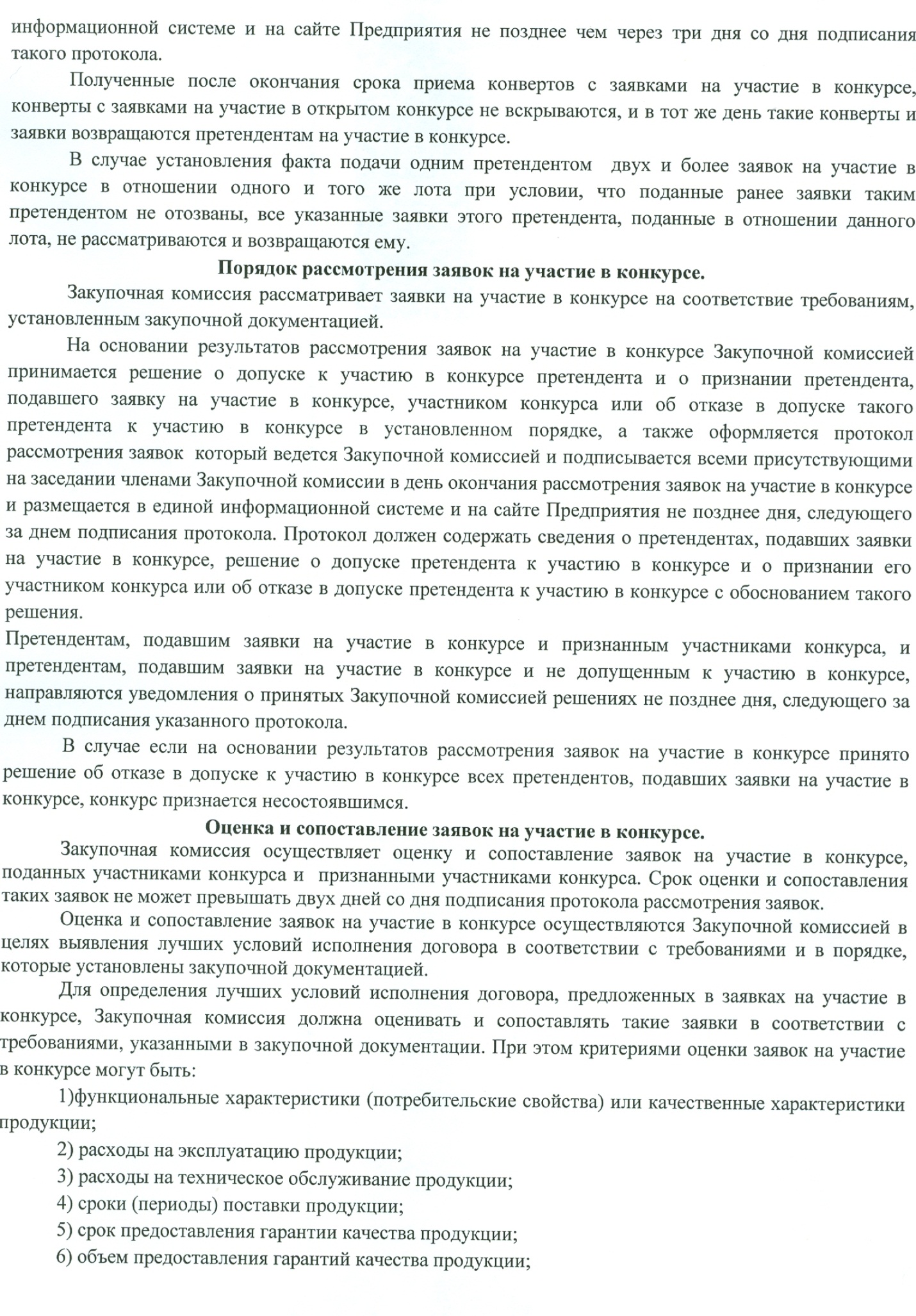 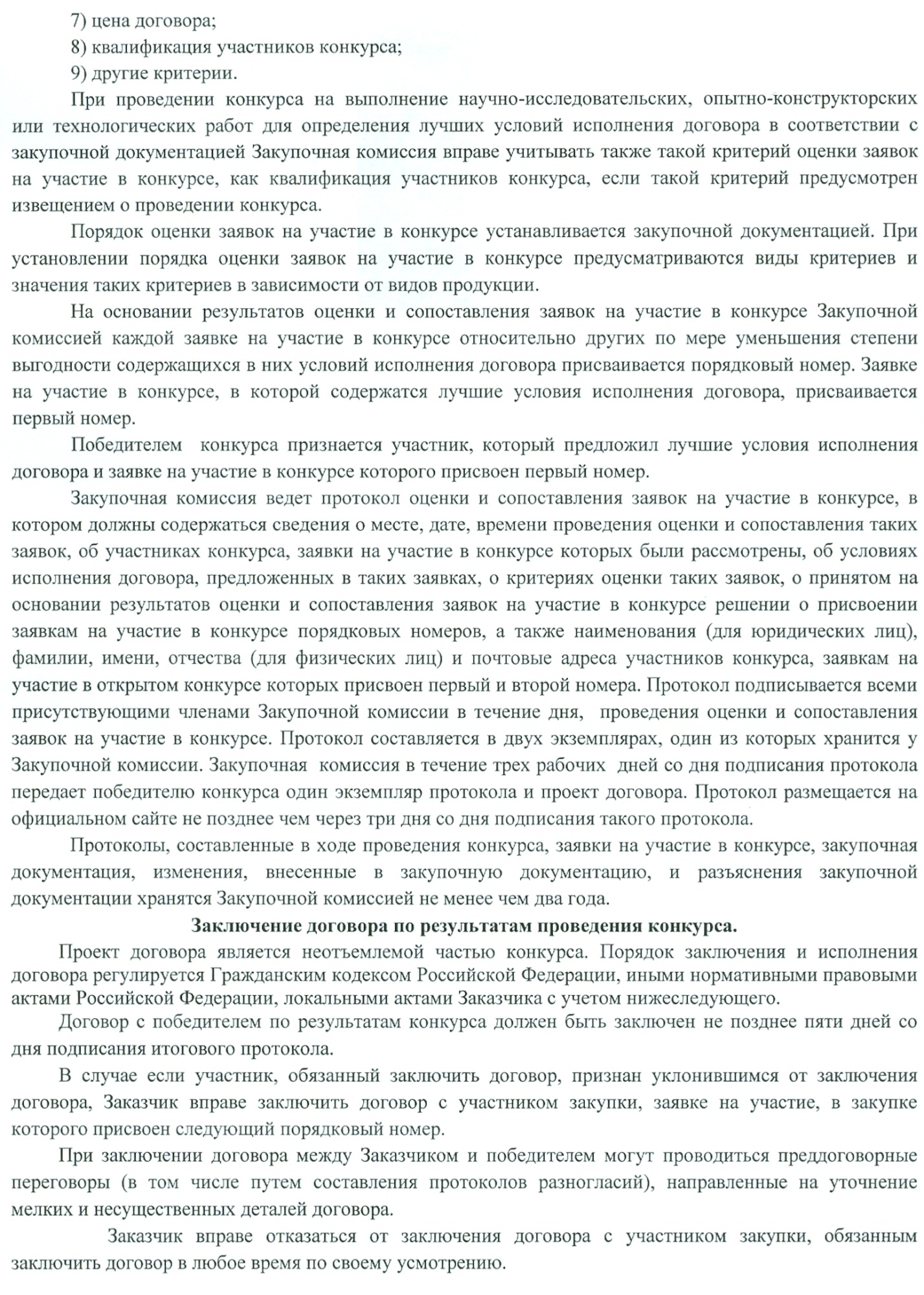 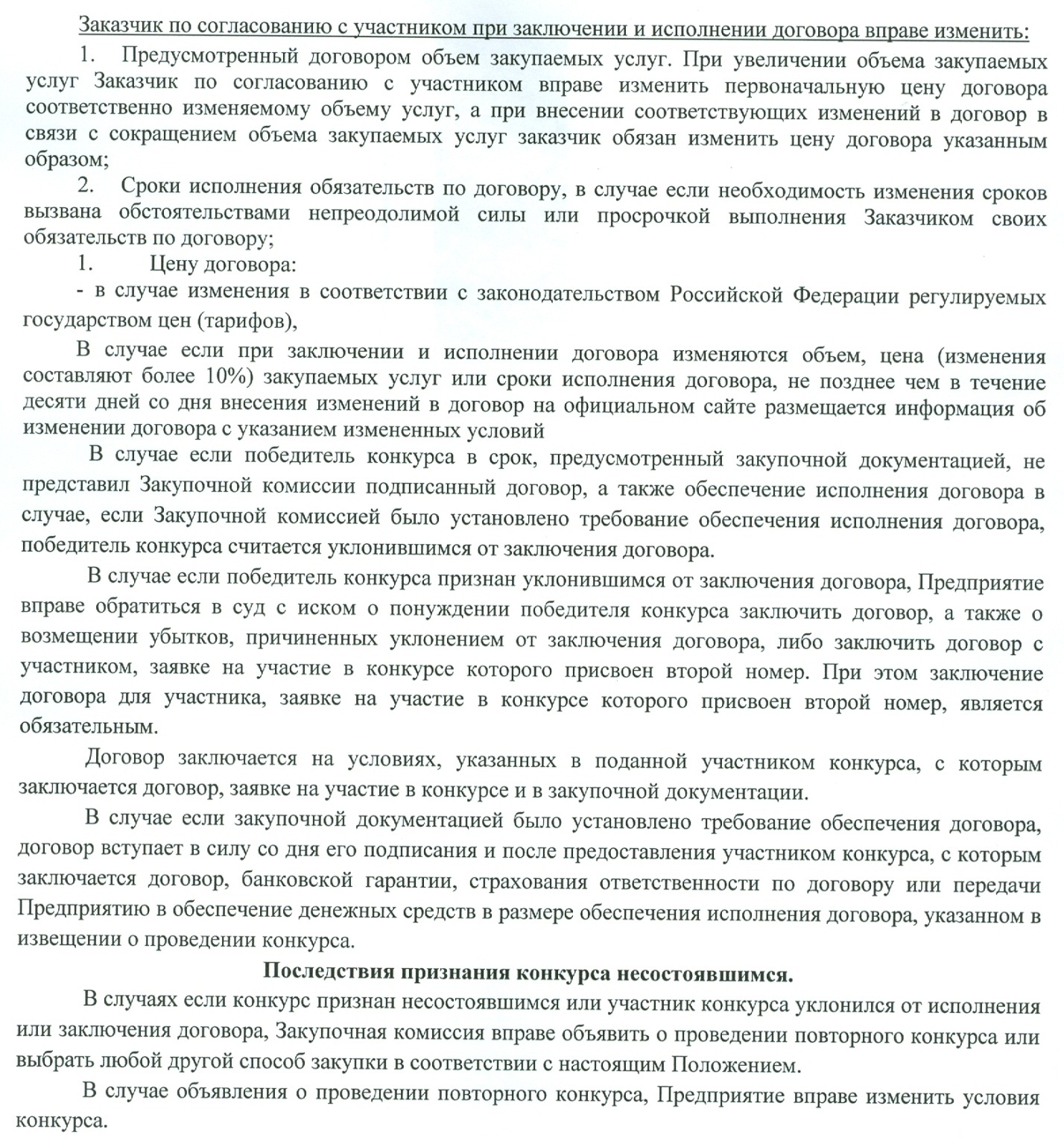 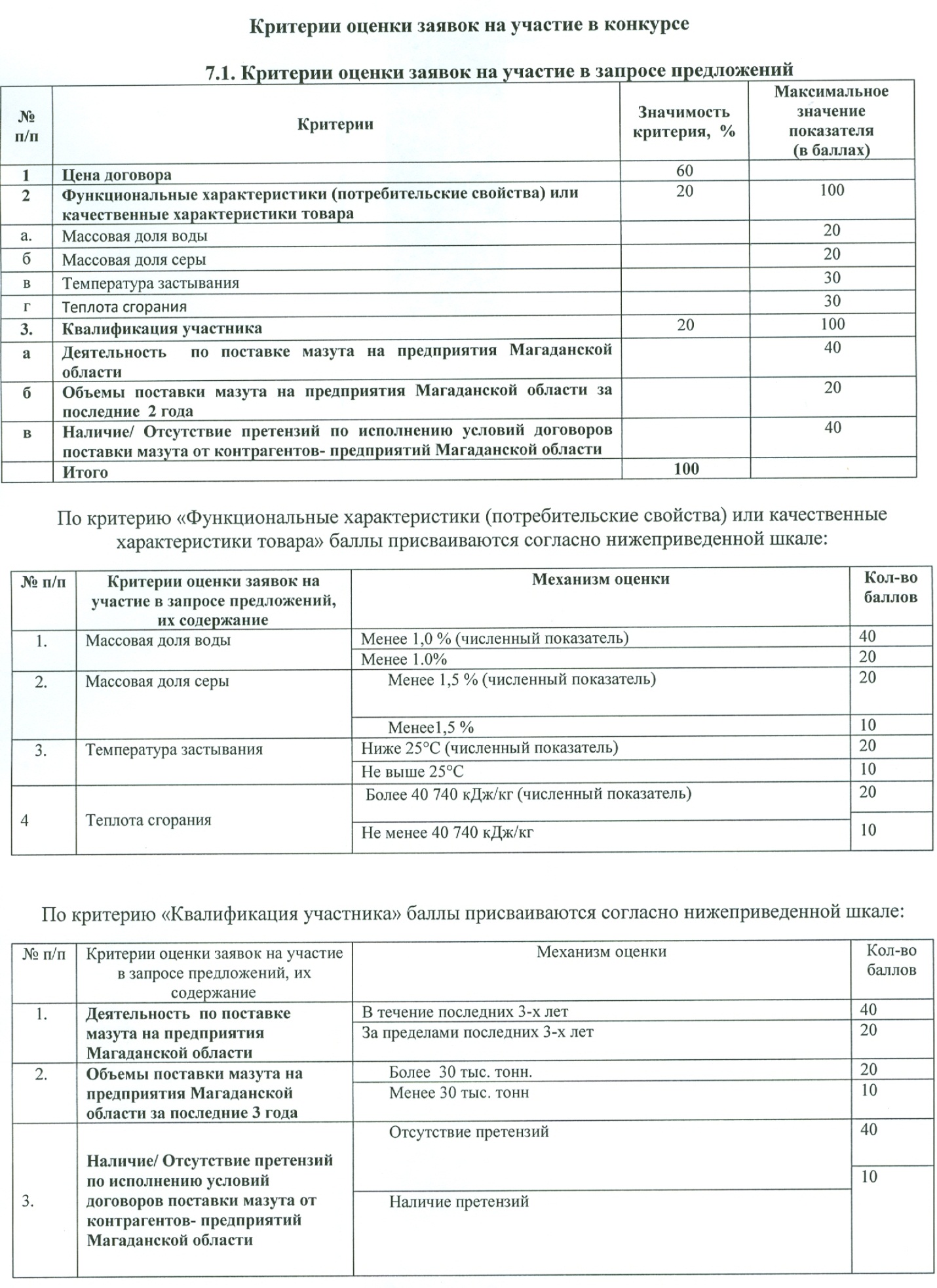 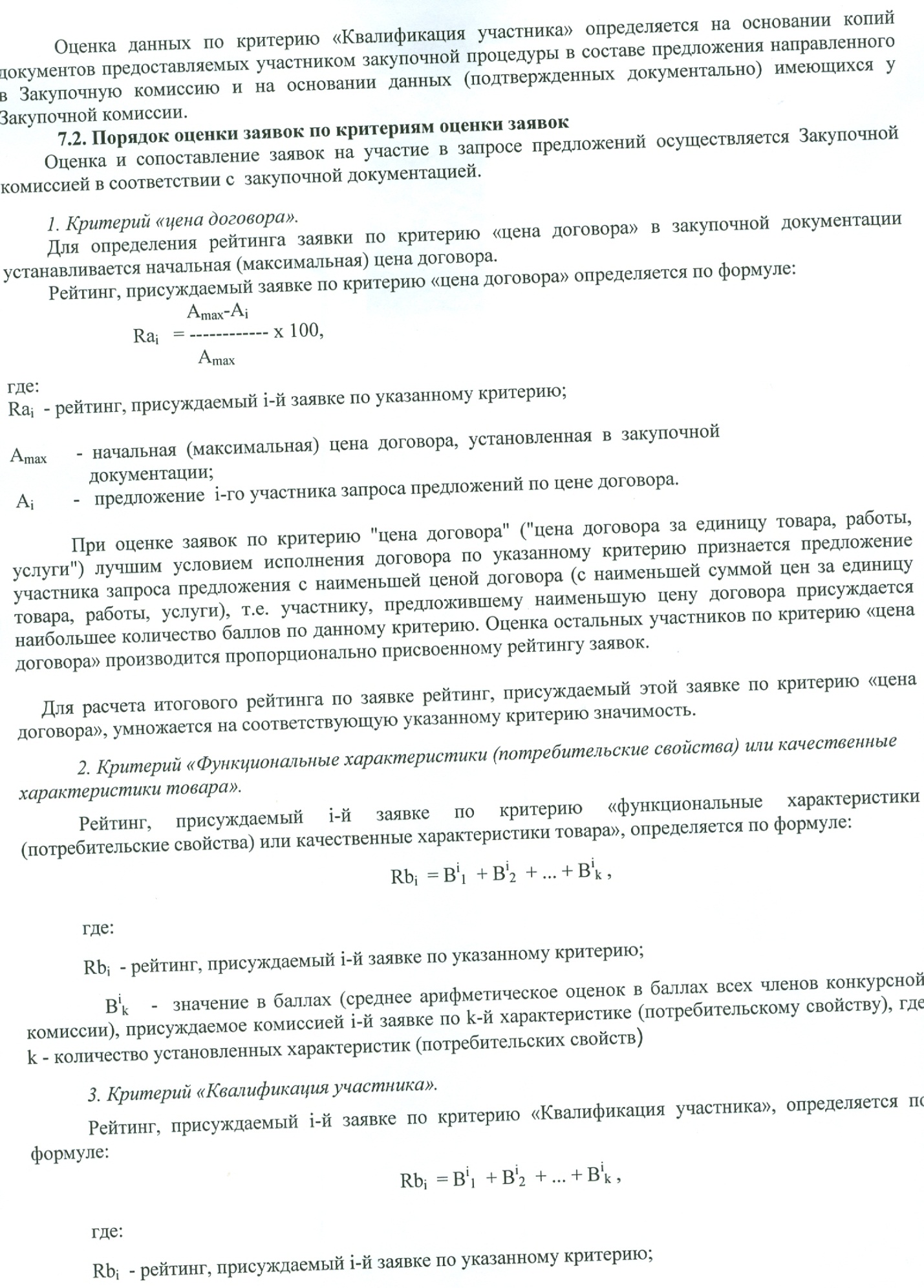 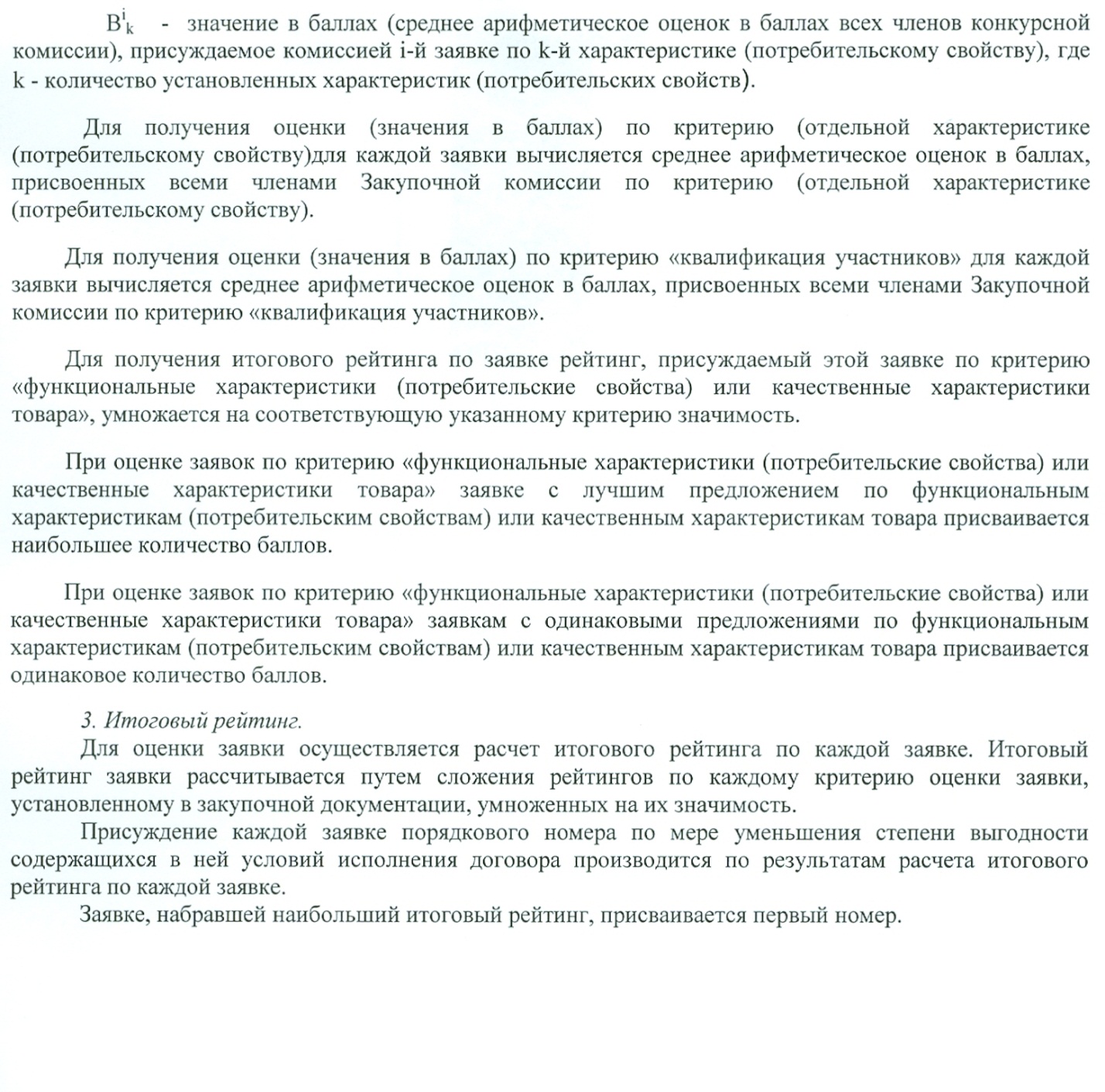 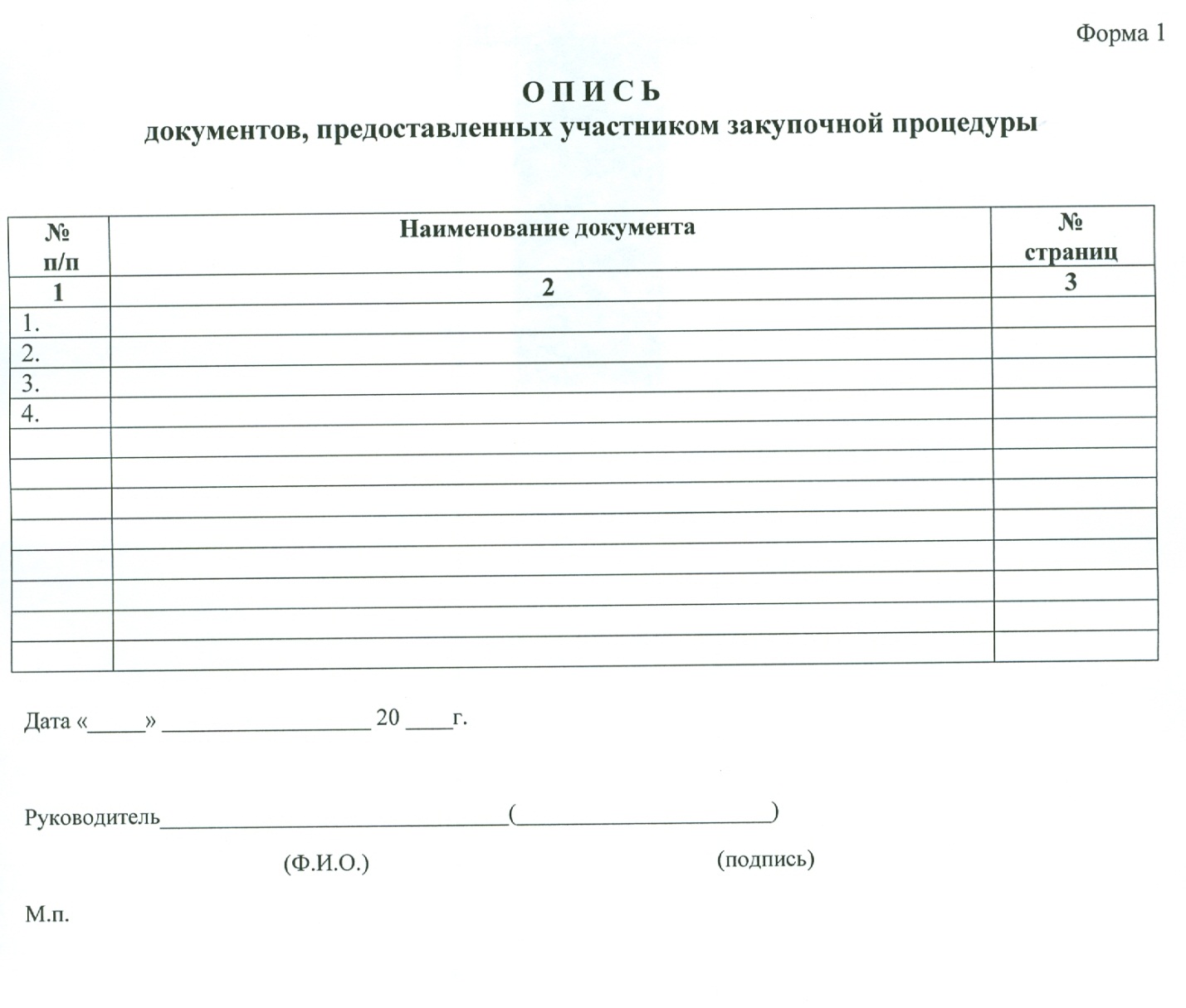 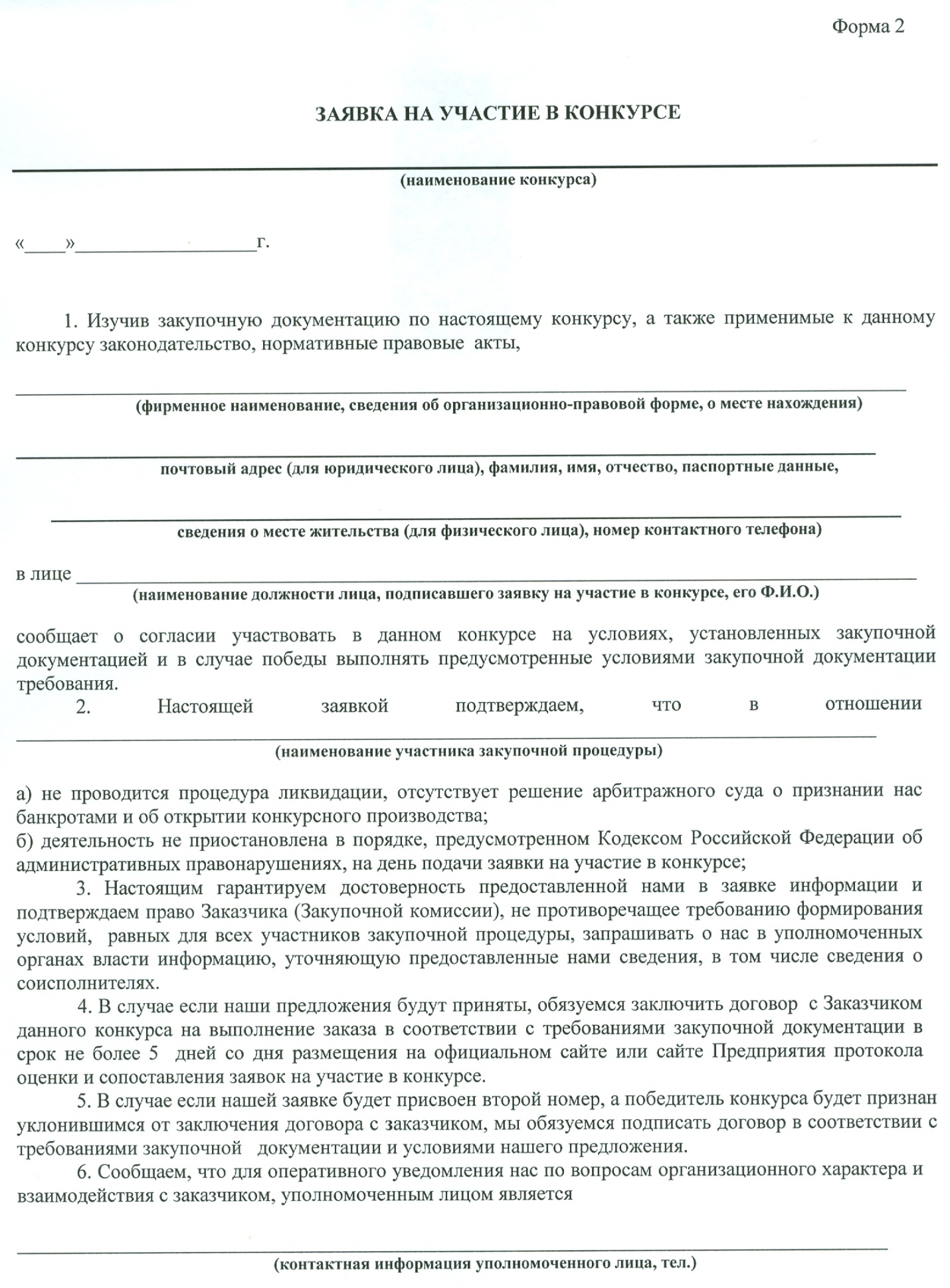 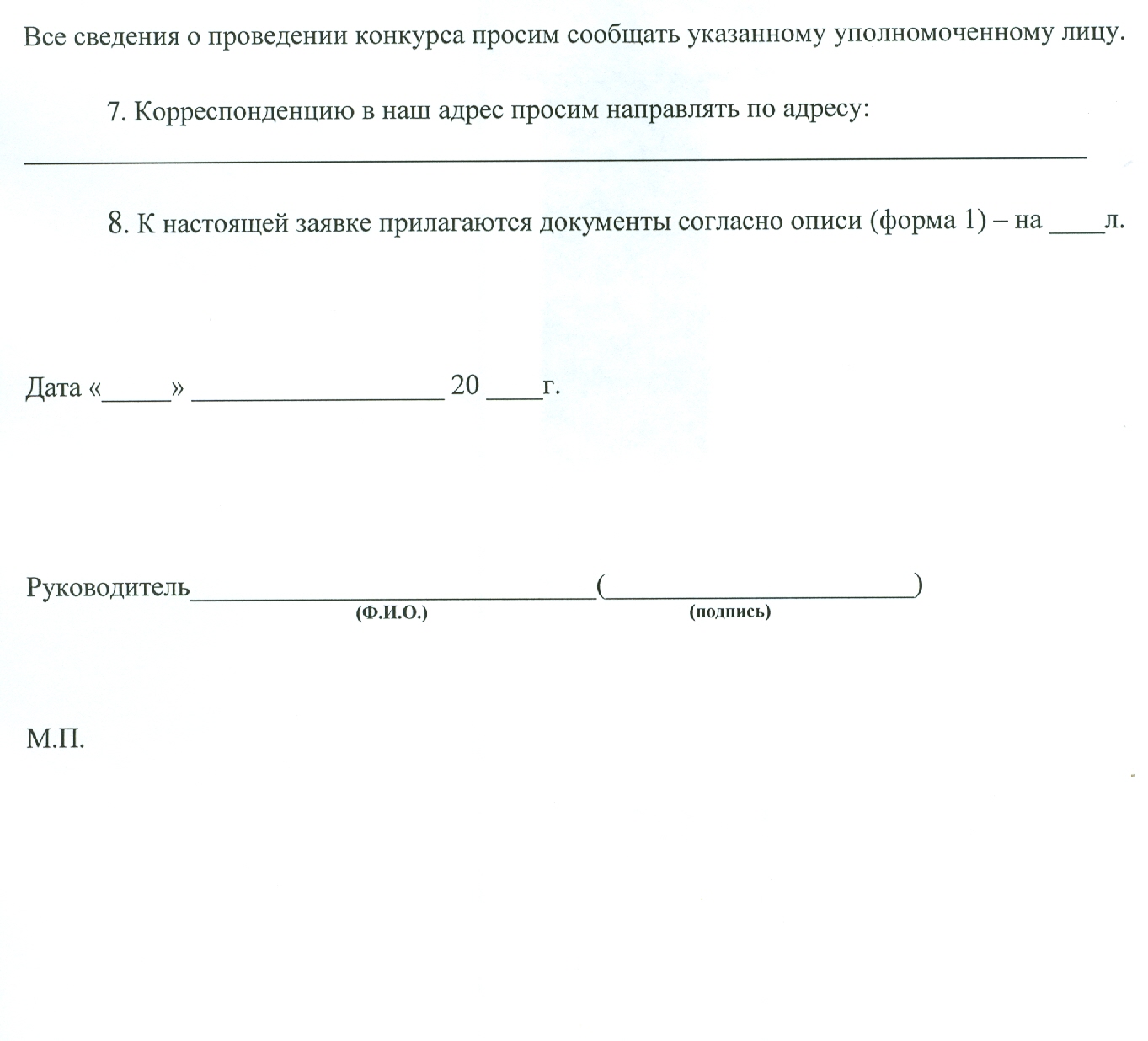 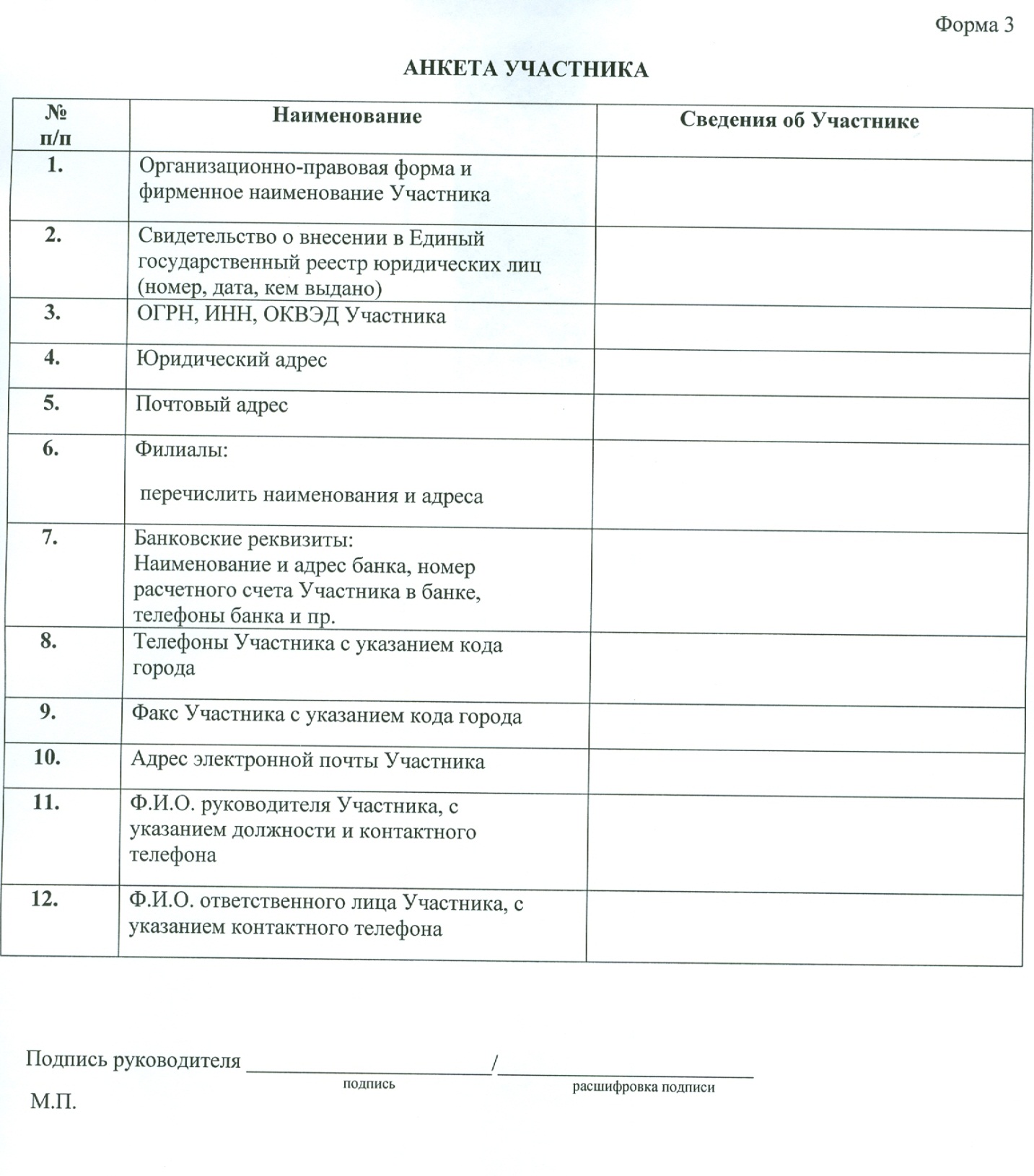 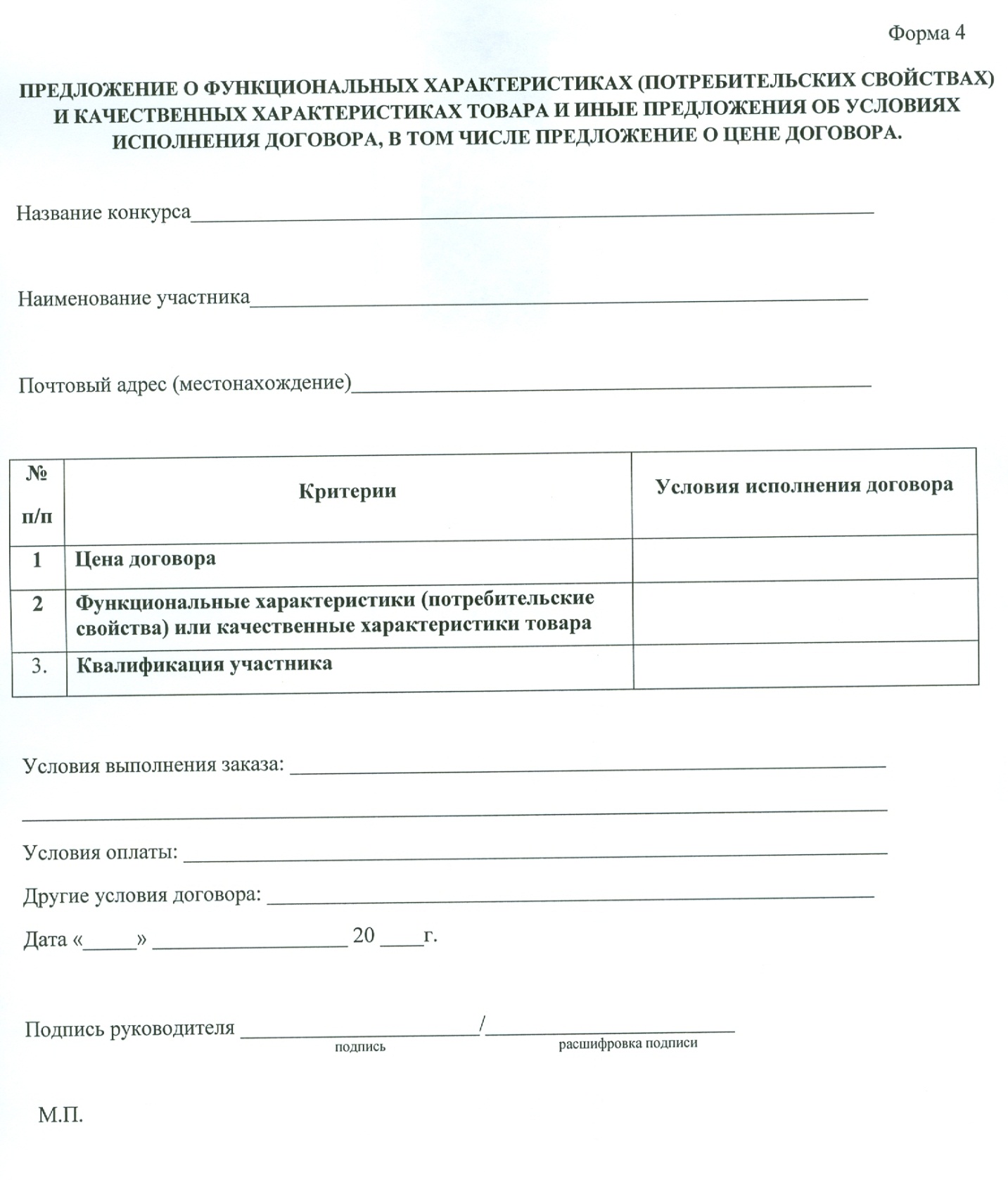 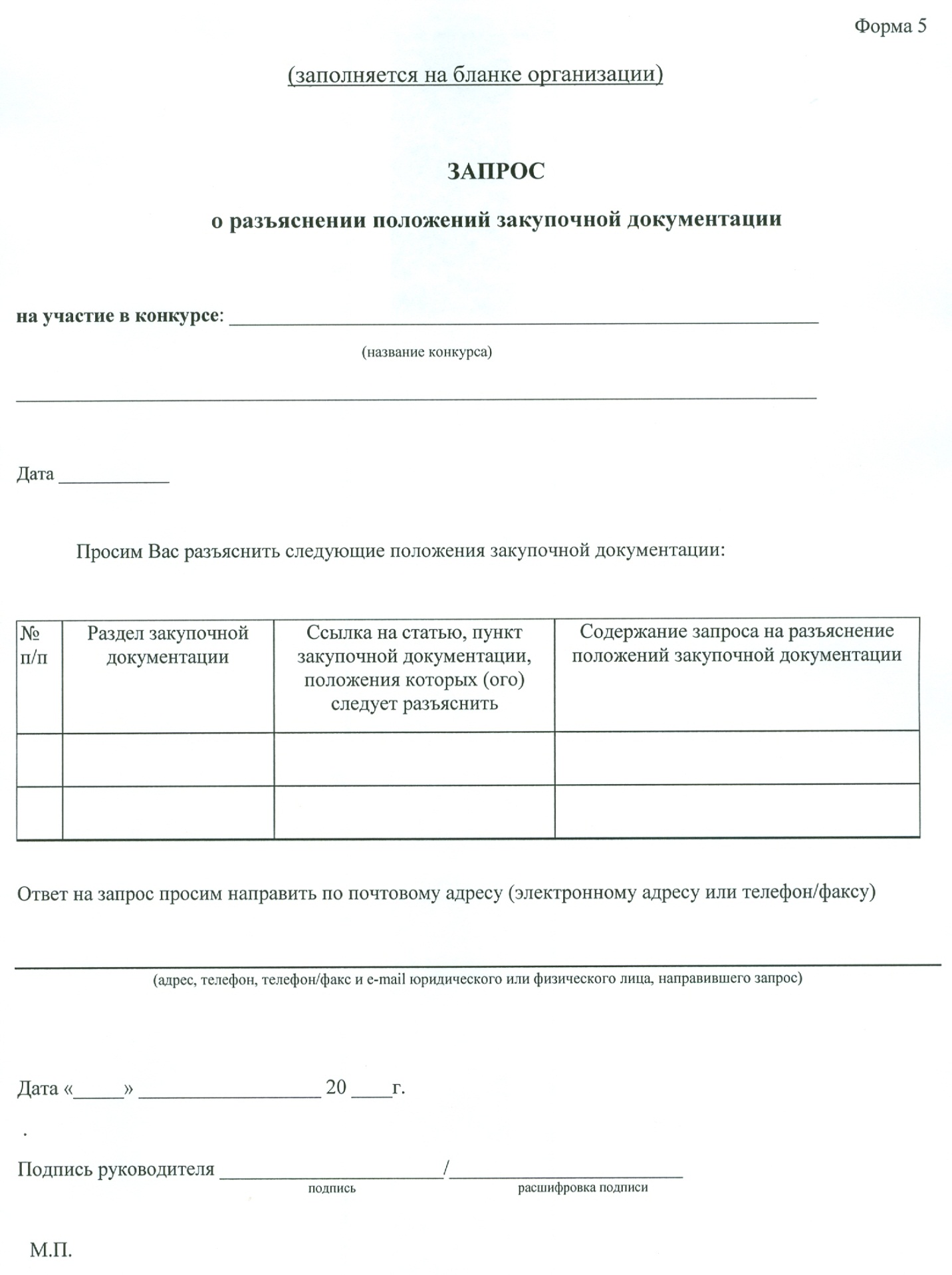 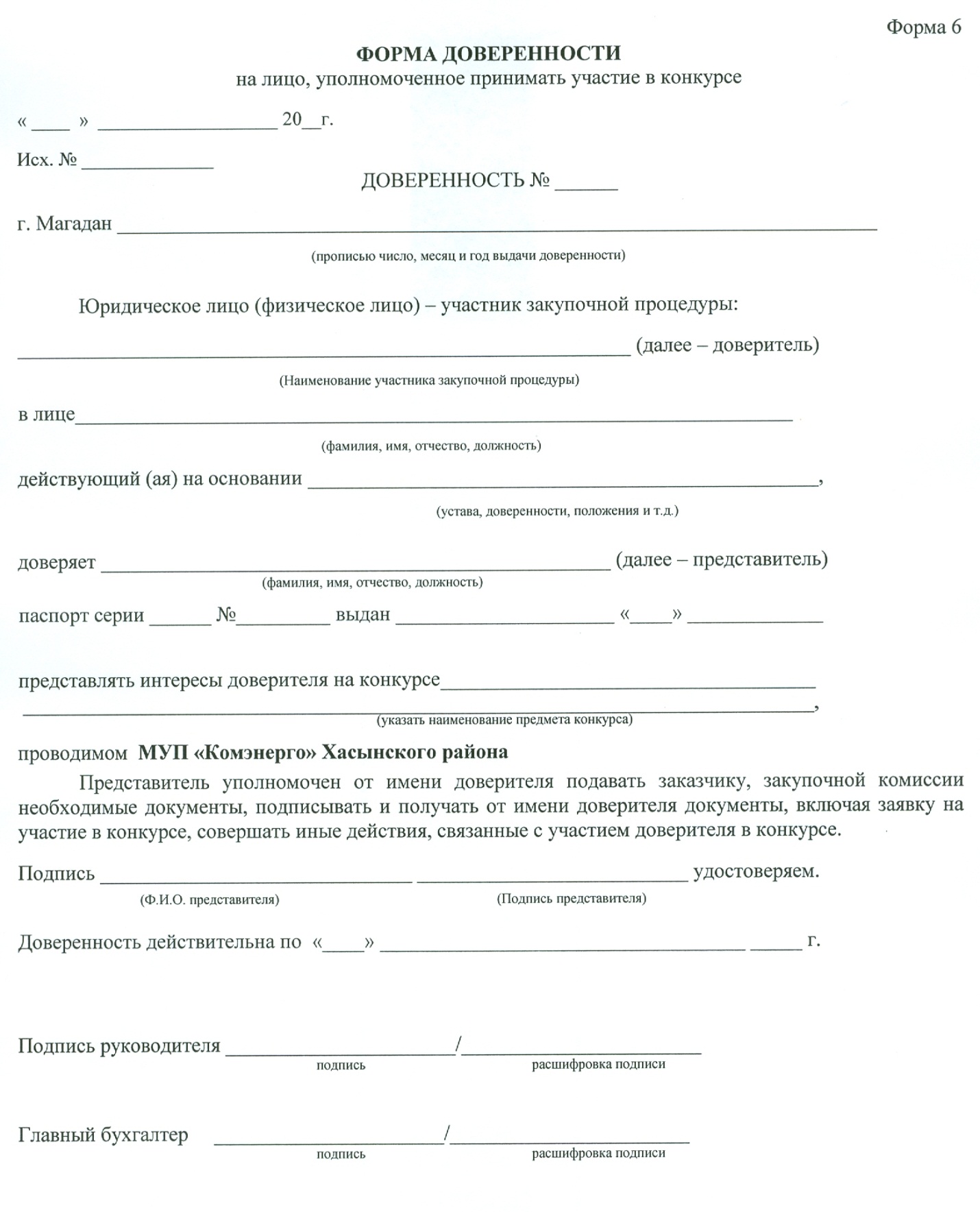 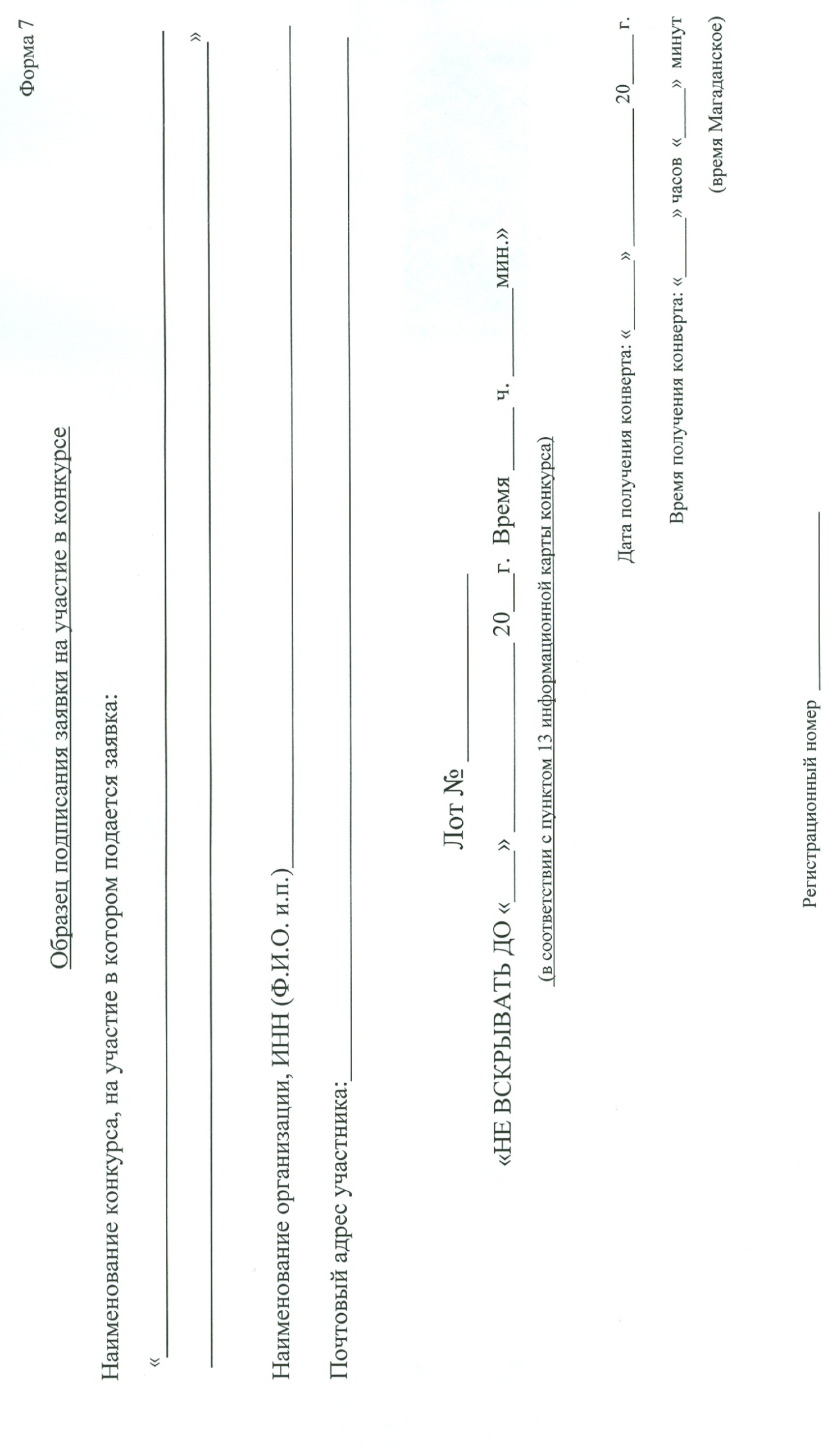 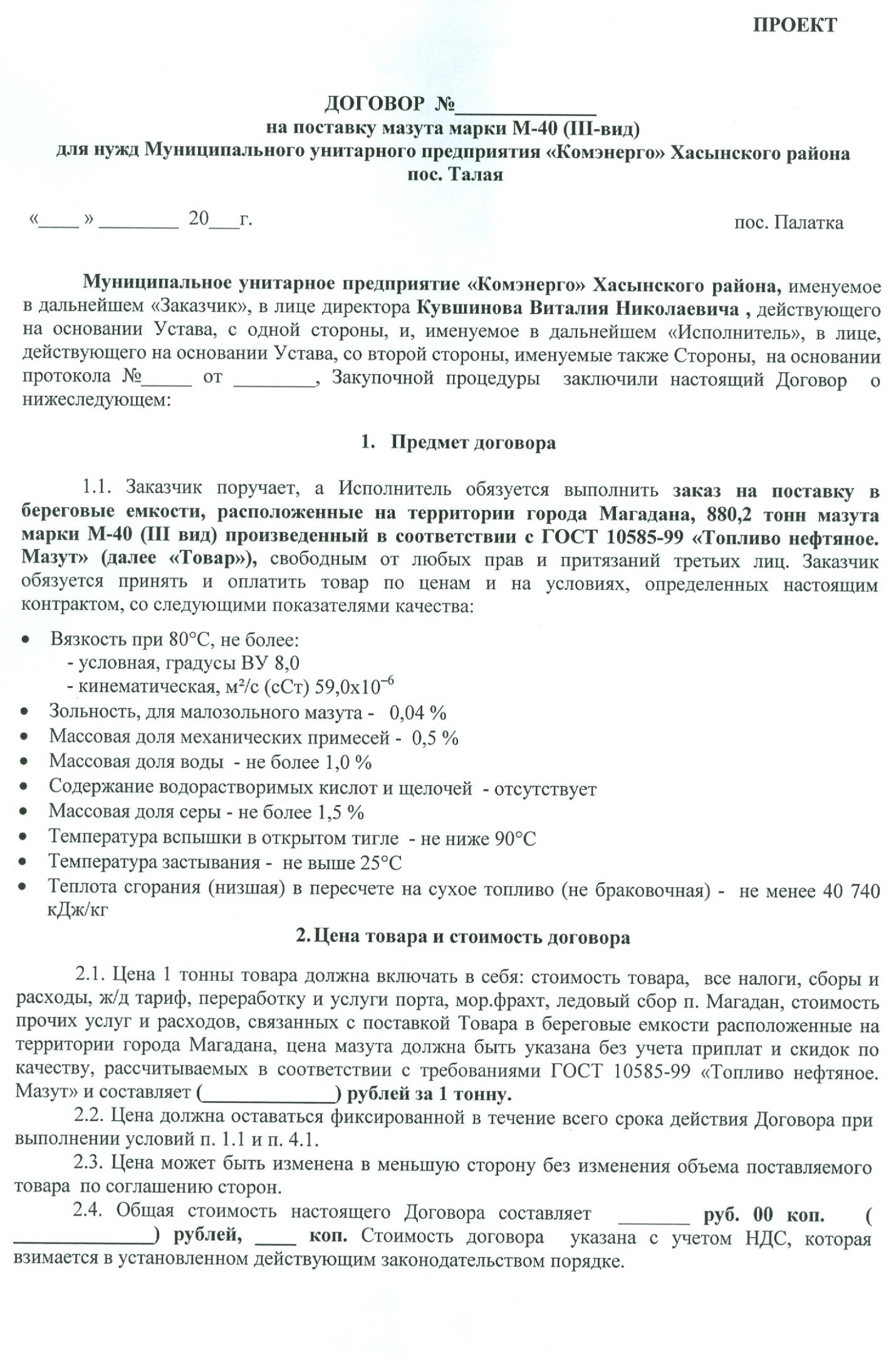 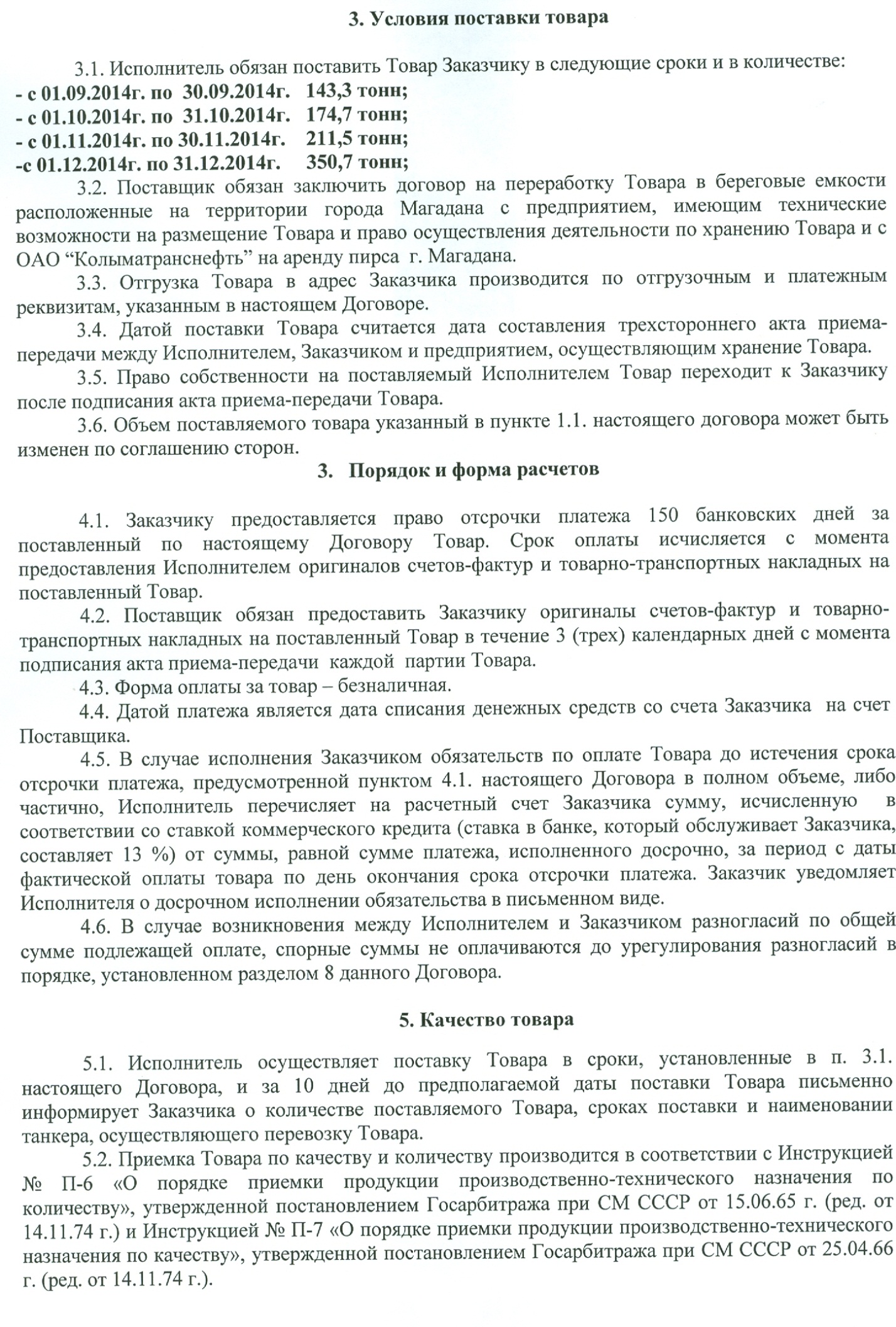 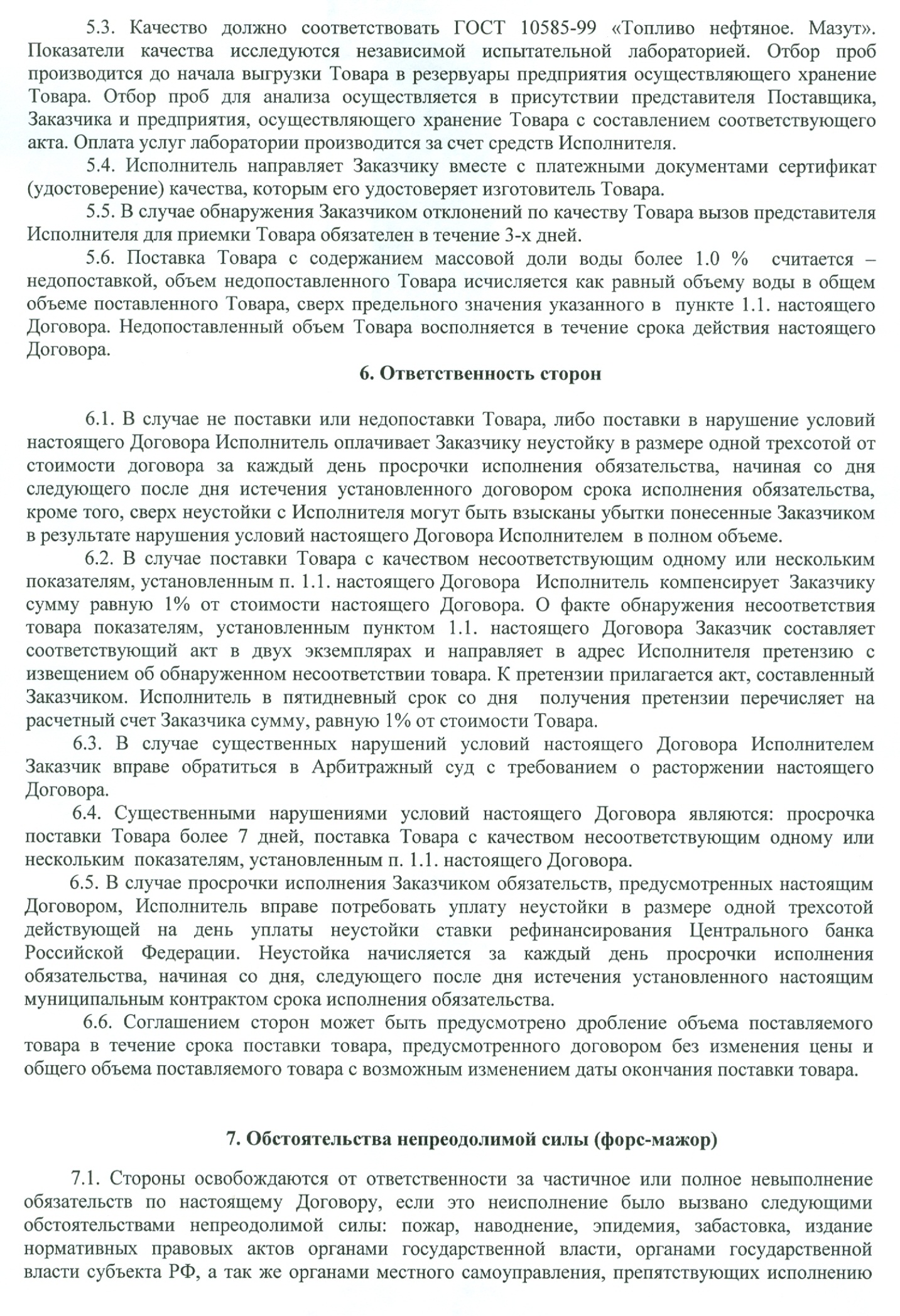 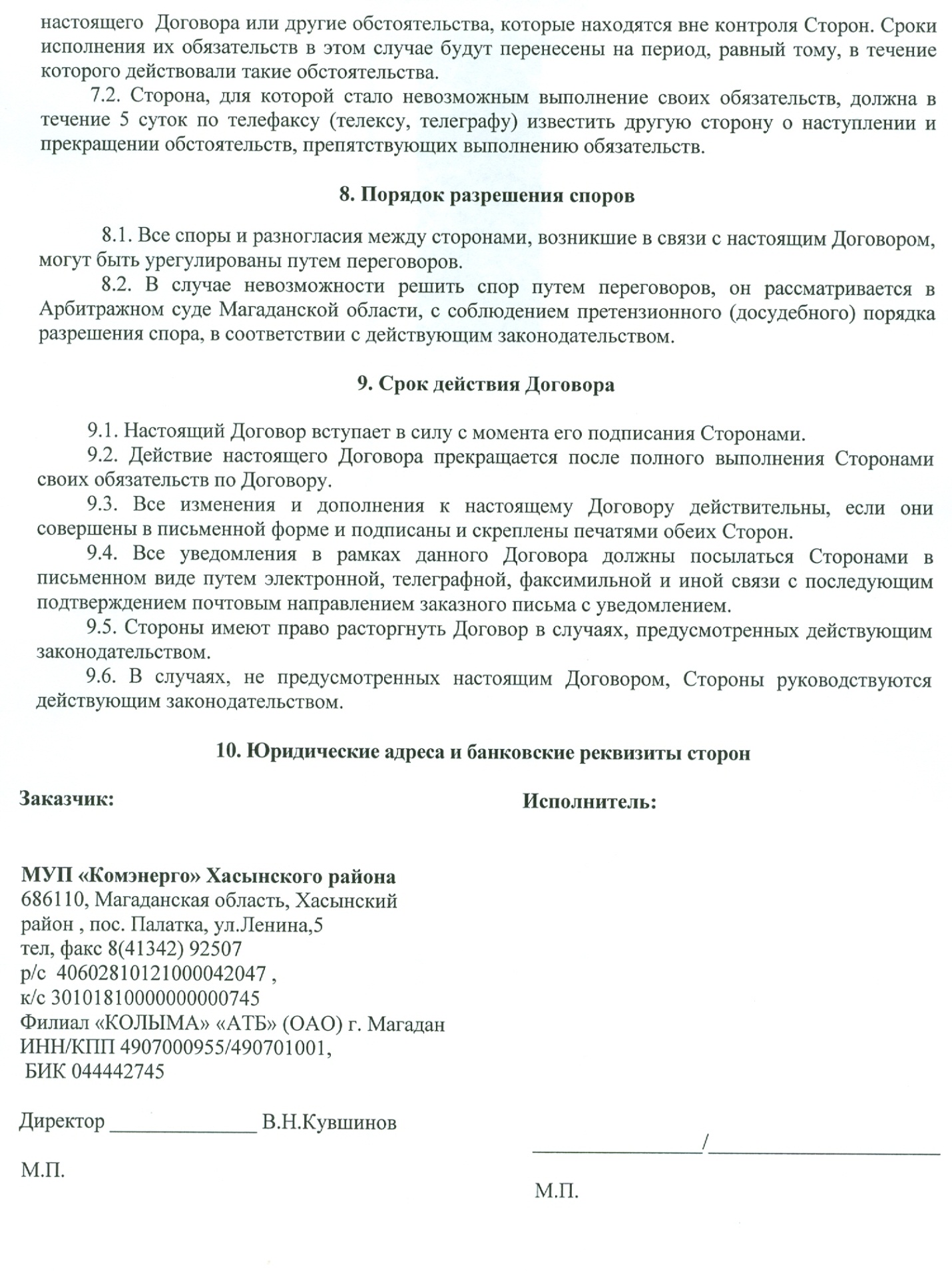 